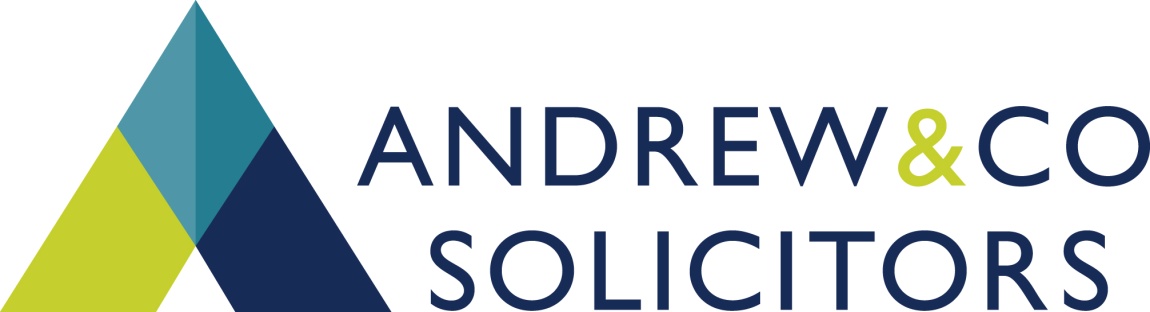 News Release16th September 2016Andrew & Co Officially Opens New Office in NewarkOver 40 guests attended the first of two celebrations at Andrew & Co Solicitors’ new office in Newark on Wednesday (14th September).The firm welcomed clients, partners and suppliers to its new location in the town on London Road which is over double the size of its previous site in Kirkgate.Lead Partner at the Newark office Michael Pace gave a speech at the event. He said: “We’ve had a presence in Newark since 2007 and I’m delighted to see so many of the people we’ve worked with over the years here this evening.  “Moving to larger premises means we’ve been able to recruit more staff and take on more clients as a result. We’ve seen an increase in demand for our services, particularly on the commercial property side, which is one of our core services, but we’ve also strengthened our Corporate & Commercial, Family Law and Dispute Resolution teams.“I think this is one of the reasons for the growth of Andrew & Co Solicitors; people like being able to access all of the legal services they need under one roof. Rather than have multiple offices in multiple locations, we have two centres of excellence in Lincoln and Newark and employ people who are specialists in their particular area of law.“For example, our newest recruit Angela Bingham has joined our Private Client team and will be focusing purely on helping clients in and around Newark with estate planning, wills, trusts and powers of attorney.”As well as expanding in Newark, Andrew & Co Solicitors has recently undergone a major rebrand and has just launched its new website.Business Development Manager Chris Brown said he hopes the new branding reflects the firm’s innovative, client-focused approach.“It is vitally important that we continue to evolve and move forward and develop our brand. Any good business will know that the customer is king and we must push ourselves to meet the demands of every generation.“One of the ways we do this is by listening to what our clients want and adapting our services accordingly. We’re one of the oldest firms in the East Midlands but we are not complacent and innovation is key. “We are very proud to have won an award for innovation at the LawNet Awards which was in recognition of our clear, forward-thinking approach to strategic planning.“The success of the Lincolnshire Energy Awards, which we instigated and have been an integral part of for the last three years, further demonstrates our ability to innovate and think outside the box. We are also keen to build on our existing strengths, and our latest offering specifically designed for family businesses is a good example of this.”EndsNotes to EditorsAbout Andrew & Co SolicitorsAndrew & Co Solicitors is one of the longest established independent law firms in the East Midlands, having been set up in 1832.It offers a comprehensive range of legal services to private individuals and businesses across a wide range of sectors including renewable energy, agriculture, personal injury, conveyancing, charity and not-for-profit, family and employment law.Andrew & Co has 60 staff based at its offices in on Nettleham Road in Lincoln and London Road in Newark.For more information, contact:Kate Strawsonkate@weareshootingstar.co.uk Shooting Starweareshootingstar.co.uk01522 52854007733 230293